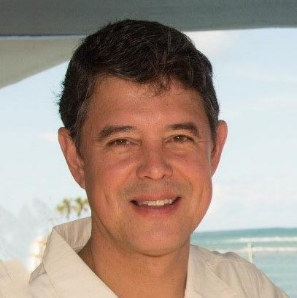 PROF. DR. GILVAN MÜLLER DE OLIVEIRA, 55Rua Lauro Linhares, 1580 / Ap. 302, CEP. 88036-002 – Florianópolis/SC, Brazil(+5548) 99161815, gimioliz gmail.com                   1. Academic and Professional EducationB.A. in Linguistics at the State University of Campinas (UNICAMP), São Paulo, Brazil, 1985; Master in Theoretical Linguistics, Philosophy and History at the University of Konstanz, Germany, 1990, with Prof. Dr. Peter Auer; PhD in Linguistics at the State University of Campinas, São Paulo, Brazil, 2004, with Prof. Dr. Ataliba Teixeira de Castilho; First Postdoc at the Universidad Autónoma Metropolitana Iztapalapa (UAM-Iztapalapa), Mexico, 2010, with Prof. Dr. Rainer Enrique Hamel.Second Postdoc (authorized for 2019) at the University of Hyderabad (UOH), India, with Prof.Dr. Prabhakara Jandyala Rao and at the Russian State University for the Humanities (RGGU) in Moscow, Russian Federation, with Prof. Dr. Mohammed Omarov.2. Professional performanceLinguist of the Department for Studies and Research (AESP) of the National Indigenous Foundation (FUNAI) of the Ministry of Justice (MJ) in Brasilia, 1985/86. Professor of Linguistics at the University of Ijuí (1991), at the Federal University of Santa Maria (UFSM) 1991-2 and at the State University of Campinas 1992-4.Since 1994, Professor of Linguistics (Sociolinguistics, History of Languages, Language Policies) at the Federal University of Santa Catarina (UFSC) in Florianopolis, Brazil. Since 2004 integrates the Research Line for Language Policy and Planning (LPP) at the Graduate Program in UFSC (Master and PhD). Since 2017 Professor at the Graduate Program Language and Culture at the Federal University of Bahia in Salvador.2.1. Experience in the Direction of Research Institutes2002-2010In 1999 I founded with colleagues the Institute for Research and Development in Language Policy (IPOL) in Florianopolis, Brazil and was its director from 2002 until 2010. The institute acted upon the development of language policies at local, federal and MERCOSUL levels. Under my direction IPOL intervened in the phases of conception, law creation and implementation of different government projects, like (among others):Co-officialization of minority languages at county level since 2002. Today there are 29 official multilingual counties in 4 of the 5 Brazilian regions, involving 11 languages. This program has created decentralized social technology to recognize Brazilian multilingualism and give voice to its more than 240 language communities.The creation of the National Inventory of Linguistic Diversity (INDL) of the Ministry of Culture since 2006, a broad project for recognizing the 215 Brazilian Languages (Indigenous languages, Immigration languages, Creoles, Sign languages, Afro-Brazilian languages) as intangible cultural heritage. INDL developed an original methodology for the mobilization of the Brazilian linguistic communities and to inventory their languages that today is in dialogue with the objectives of the UNESCO Atlas of the Languages of the World.Bilingual Intercultural Public Borders Schools Program (PEIBF) of the Education Sector of MERCOSUR (Common Market of the South) on the Brazilian borders with Argentina, Paraguay and Uruguay (Portuguese-Spanish). This border school system is based on the weekly exchange of teachers, who cross the border and give classes to the children of the other country in their language. Thus, children learn from the beginning of primary school in Portuguese and Spanish, through a binational content to become intercultural citizens of MERCOSUR.IPOL is an institute with a budget totally formed by the funding of different public and private partners for projects, so that in the direction of IPOL I obtained an important experience in fundraising.2010-2014Executive Director (ED) of the International Institute for the Portuguese Language (IILP), in Cape Verde, Africa (2010-14), the linguistic agency of the Community of Portuguese-Speaking Countries (CPLP), the international organization that brings together the nine countries that have Portuguese as official language (Angola, Brazil, Cape Verde, Guinea Bissau, Equatorial Guinea, Mozambique, Portugal, Sao Tome and Principe and East-Timor). As ED was responsible for initiating and developing multilateral projects, nominated by Member States in the Brasília Action Plan for the Promotion, Dissemination and Projection of Portuguese – CPLP’s official document for language planning like (among others):Common Orthographic Vocabulary of the Portuguese Language (VOC), a resource containing information about the spelling and formal properties of a database of 250.000 words that is shared by every country in the Community of Portuguese Speaking Countries (CPLP): http://voc.cplp.org/ Portal of the Teacher of Portuguese as Foreign Language / non-Mother Language (PPPLE) is an online platform, whose main objective is to offer the community of teachers and other interested people and institutions in general resources and materials for teaching and learning Portuguese as a language foreign / non-mother tongue. 2018 PPPLE offers teaching units for more than 1,400 class hours of Portuguese as a foreign language at different levels, it has more than 11,000 permanent users and almost 600,000 occasional users: http://www.ppple.org During that period, I organized 6 international scientific conferences for the development of concepts associated with the strategic role of the Institute:Maputo International Colloquium on Linguistic Diversity in CPLP Countries (Mozambique, 2011);Praia International Colloquium on the Portuguese Language in Diasporas (Cape Verde, 2011);Guaramiranga International Colloquium on the Portuguese Language on the Internet and in the Digital World (Brazil, 2012);Luanda International Colloquium on the Portuguese Language in International Organizations (Angola, 2012);Florianopolis International Colloquium on the Internationalization of Portuguese (Brazil, 2013);Belo Horizonte International Colloquium the Portuguese Language, multilingualism and the new technologies of languages in the 21st Century (Brazil, 2014)In addition, I organized technical meetings and workshops in Angola, Argentina, Cape Verde, Mozambique, Portugal, Macau, Timor-Leste and Brazil. I was chief-editor of the Academic Journal Platô, publishing numbers on multilingualism in the CPLP countries, the Portuguese in the diasporas, in international organizations, on the Internet and in the digital world and about the situation of Portuguese in China and about language policies in Equatorial Guinea: http://iilp.cplp.org/plato/ The most important unitary funding of external resources in my IILP term came from the ACP-Africa, Asia-Pacific, European Union Funds. The IILP, however, more than doubled the resources invested in the purpose activities through partnerships with institutions of the Member States.3. Experiences with the UNESCO System2008. I published the report Plurilingualism in Brazil in the Portal of Culture of Latin America and the Caribbean, of UNESCO´s Regional Office of Culture for Latin America and the Caribbean.2011. I attended the IFAP/UNESCO Second International Conference on Linguistic and Cultural Diversity in Cyberspace in Yakutsk, Russiam Federation, and in the following meetings or conferences:2015. Ugra Global Expert Meeting on Multilingualism in Cyberspace, in Khanty-Mansiysk, Russian Federation.2015. Consultative Meeting on the Revision of the UNESCO Language Vitality Index, organized by UNESCO in cooperation with the Department of Linguistics, Endangered Languages Documentation Programme, SOAS, University of London, in London, UK; 2015. International Experts Workshop: Multilingualism in the Cyberspace, Indigenous Languages for Empowerment, organized by UNESCO in partnership with the National University for Distance Education (UNED) in San Jose, Costa Rica;2017. World Humanities Conference: Challenges and Responsibilities for a Planet in Transition, co-organized by UNESCO and CIPSH - International Council of Philosophy and Human Sciences, in Liège, Belgium;2018. Global Humanities Festival, co-organized by UNESCO, CIPSH - International Council of Philosophy and Human Sciences and the University of Xiamen in Xiamen, China;2018. UNESCO / IFAP International Conference ‘Tangible and Intangible Impact of Information and Communication in the Digital Age’, organized by the Russian Committee of the UNESCO Information for All Program (IFAP) and Interregional Library Cooperation Centre in collaboration with UNESCO Secretariat and the Commission of the Russian Federation for UNESCO, and with financial support from the Government of the Khanty-Mansi Autonomous Area – Ugra.2018. International Policy Dialogue on IFAP Priority Areas focused on BRICS, organized by The African Centre of Excellence for Information Ethics (ACEIE) and the University of Pretoria, in collaboration with BRICS representatives, UNESCO and IFAP, Cape Town, South Africa.2018. International Conference “Role of linguistic diversity in building a global community with shared future: protection, access and promotion of language resources” co-organized by UNESCO, the Ministry of Education of China and the Chinese Commission for Languages in Changsha, Hunan, China.2018-22. UNESCO Chair on Language Policies for Multilingualism.I am Chairholder of this UNESCO Chair that is based at the Federal University of Santa Catarina and brings together 22 universities from 13 countries in four continents: Brazil, South Africa, Angola, Belgium, China (Macau), Spain (Galicia), Estonia, France, India, Indonesia, Mexico, Russia and Timor-Leste.The Chair made it possible to organize a worldwide network of research on Multilingualism and Sustainable Development covering the following areas:Multilingualism and internationalizationMultilingualism and intercultural mediationMultilingualism and language educationMultilingualism, translation and accessibilityMultilingualism, economy and linguistic rightsMultilingualism and information and communication technologiesMultilingualism, borders and diasporas4. Participation in Scientific and International Associations2015. Deputy Executive Secretary of MAAYA – World Network for Language Diversity and in 2017 its Acting Executive Secretary;2016. Corresponding Member of the Academia Galega da Língua Portuguesa [Galician Academy of the Poruguese Language), Santiago de Compostela, Galicia, Spain:2017. Coordinator of the Program for Language Policies of the Center of Education for Integration of the Association of Universities of the Montevideo Group, which brings together 34 Mercosur public universities in Argentina, Bolivia, Brazil, Chile, Paraguay and Uruguay.2017. Member of the Executive Committee of CIPSH - International Council of Philosophy and Human Sciences. The CIPSH is a non-governmental organisation within UNESCO, which federates hundreds of different learned societies in the field of philosophy, human sciences and related subjects.5. Awards and Distinctions2014 I received the Lusophone Personality of the Year Prize awarded by the International Lusophone Movement; 2015 The Meendinho Prize, awarded by the Meendinho Galicia Foundation, both awards given for outstanding services rendered to the Promotion of the Portuguese Language.6. Visiting ProfessorUniversity of Hyderabad, India, February 2017;University of Stellenbosch, South Africa, March 2018;University of Macau, China, April 2018;State University of Malang, Indonesia, May 2018.6. Main PublicationsOliveira, Gilvan Müller de. From foreign languages to Brazilian languages, from One-Language-One Nation Ideology to Inclusive Co-officialization policy: the case of Hunsrückisch and Pommersch. In Cavalcanti M. and Maher, Teresa (Eds.) Multilingual Brazil: Language Resources, Identities and Ideologies in a Globalized World, (Routledge Critical Studies in Multilingualism, 14), 272 pages, 2017.Oliveira, Gilvan Müller de. Language policy and globalization: the Portuguese language in the 21. Century. In Moita-Lopes, Luiz Paulo. Global Portuguese: Linguistic Ideologies in Late Modernity (Routledge Critical Studies in Multilingualism, 8), 248 pages, 2016.Oliveira, Gilvan Müller de. The system of national standards and the demolinguistic evolution of Portuguese. In Muhr, Rudolf (ed.) Pluricentric Languages and Non-Dominant Varieties Worldwide: Part I: Pluricentric Languages across Continents. Features and Usage (Österreichisches Deutsch - Sprache der Gegenwart), Peter Lang Edition, 286 pages, 2016.Oliveira, Gilvan Müller de. Language Policy, Historiographic Policy. Epistemology and History of Languages: Portuguese in Southern Brazil (1754 - 1830) [Política Linguística, Política Historiográfica. Epistemologia e escrita da História da(s) Língua(s) a propósito da língua portuguesa no Brasil Meridional (1754 - 1830)] State University of Campinas (UNICAMP), Doctoral Thesis, 2004, 222 pages.Extended list of publications and bibliometry:(Please copy and paste into the Internet browser bar)https://scholar.google.com.br/citations?hl=pt-BR&user=1DC_pDsAAAAJ&scilu=&scisig=AMstHGQAAAAAW4gl254OO95Urz_miH7ldzmUWEl-iLZz&gmla=AJsN-F61c-bIWQKdEoB14OUg6UntGkiYjB5kp8PtTNNGXR-GPztjrQDz6LF_fJOqx9-SXKMWXOTbLwRNnRnVdVOuGz4M3JkiSTbUgVFKtqf1BrxFr3WU_w0L6sLgU4SvvOB00sHQ4oia&sciund=3841872829847703452 7. Complete Curriculum Vitae Lattes Plattform(Please copy and paste into the Internet browser bar)English:  http://buscatextual.cnpq.br/buscatextual/visualizacv.do?id=K4773392H5&idiomaExibicao=2Portuguese: http://lattes.cnpq.br/9618049727220182 Florianópolis, Brazil, August, 30th 2019